Как помочь ребёнку стать оптимистом.       В рамках работы клуба замещающих семей «Тепло домашнего очага» 16 июня в Заиграевском социально-реабилитационном центре для несовершеннолетних» специалистами службы сопровождения приёмных семей проведено заседание  на тему: «Как помочь ребёнку стать оптимистом». На занятии родители обучались техникам и приёмам развития оптимизма у детей. Обучение проходило с использованием практических упражнений таких как «Хорошо-плохо», «Отпускаем негативные мысли», «Баланс» и др. Из высказываний  присутствующих родителей выяснилось,  что во многом настрой детей зависит от родителей,  что на неприятные события нужно смотреть с позитивной точки зрения и учить этому детей. Все уходили с занятия позитивно настроенные и с хорошим настроением.    #минсоцбурятии #минсоц03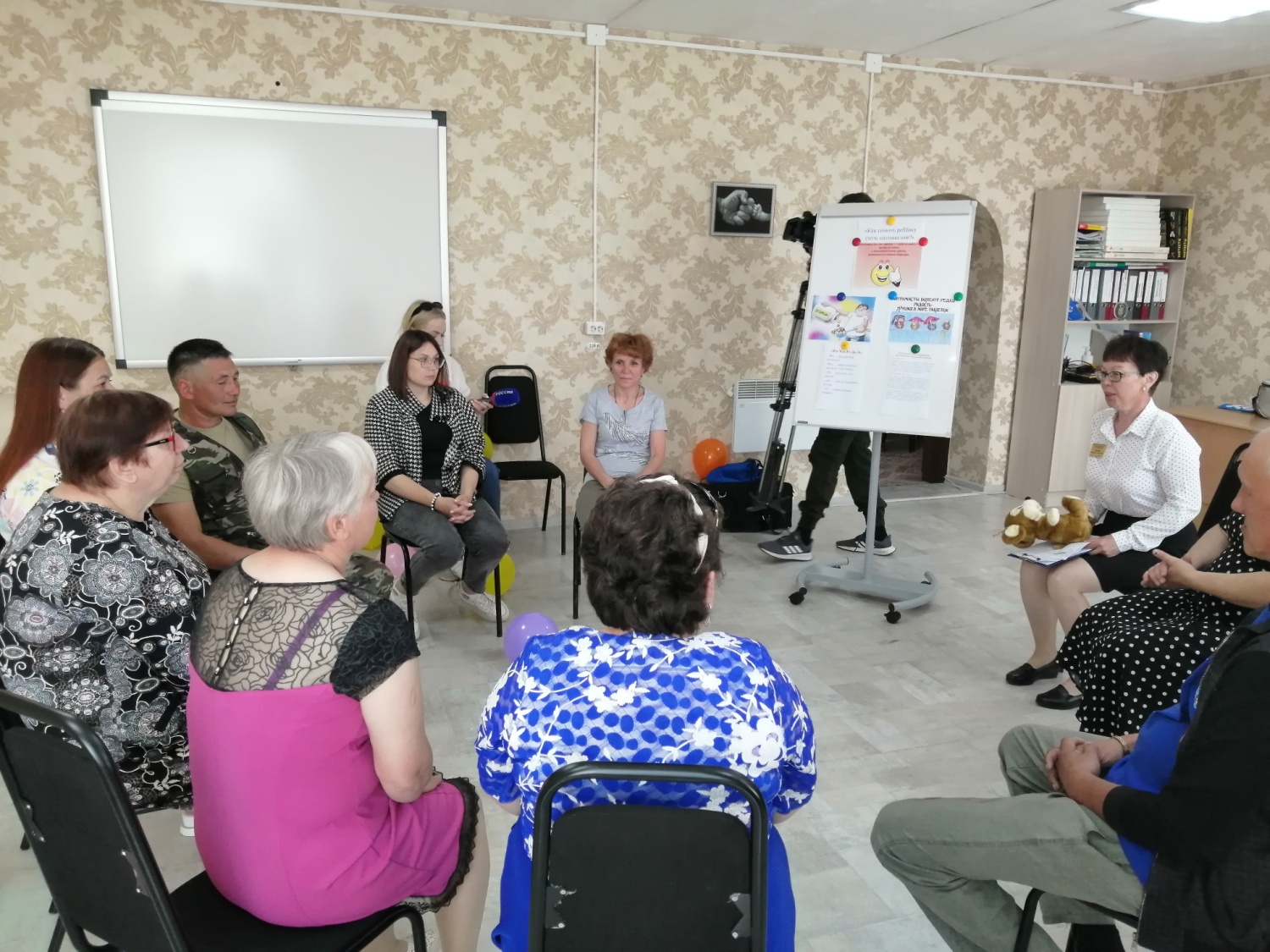 